Карточка разработана учителем физики ГБОУ лицея №1575 г. Москвы Кошелевой Н.В. с использованием материала коллеги Красновой Е.В.Контрольные вопросы по теме «Электризация тел»                         Фамилия ………………………Что называется электризацией? ……………………………………………………………………………………………………………………………………………………………………………………………………………………………………………………………………………………………………………………………Сколько тел участвует в электризации, как они заряжаются? ..........................................................................................................................................................Какие виды зарядов существуют? …………………………………………………………………………………….Основное свойство взаимодействия зарядов - ………………………………………………………………………………………………………… …………………………………………………………………………………………………………….Почему при расчесывании волос пластмассовым гребнем волосы как бы прилипают к нему? ………………………………………………………………………………………………………… 6.  В центре атома находится ……………………………………………..7.  Вокруг него движутся………………………………………………8. Ядро состоит из……………………………………………………………..9. Протоны имеют ………………………….заряд, а нейтроны……………………………….10. Атом, потерявший или присоединивший электрон, называется………………………11.  Атом гелия потерял один электрон. Будет ли заряжена эта частица? ……………………….. Как?  .............................................................Как она называется?.........................................................12. В ядре атома натрия 23 частицы, из них 12 нейтронов. Сколько в ядре протонов?.................. Сколько атом имеет электронов?......................13. Как ты понимаешь  «атом   электрически нейтрален».......................................................................... …………………………………………………………………………………………………………………Определите, какое действие будет оказывать наэлектризованная положительно заряженная палочка,  на подвешенную незаряженную  металлическую гильзу. Объясните с точки рения физики.                  +                            +                               +          Как заряжены шарики? Поставь знаки зарядов, объясни                                                                                                           +                                                                         Т.к………………….              т.к. …………………. Как можно проверить, наэлектризована пластмассовая расчёска или нет?…………………………………………………………………………………………………………….Почему к потёртой о волосы пластмассовой ручке или расчёске притягиваются только мелкие бумажки? ………………………………………………………………………………………………………………………………………………………………………………………………….Могут ли два тела при трении приобрести заряды одинаковые по знаку? Одинаковые по величине?..............................................................................................................................................…………………………………………………………………………………………………………….Из каких опытов следует вывод о существовании двух типов электрического заряда?……………………………………………………………………………………………………………..…………………………………………………………………………………………………………….Какие физические величины характеризуют свойства тел: масса, сила, заряд?…………………………………………………………………………………………………………….Может ли электрон иметь положительный заряд? Не иметь заряда?……………………………………………………………………………………………………………..Какое минимальное количество тел может участвовать в электризации? ………………………Имеют ли одинаковый смысл выражения: «тело наэлектризовали» и «телу сообщили электрический заряд»? ........................................................................................................................Как вы понимаете фразу  «атом получил положительный заряд»?………………………………………………………………………………………………………………………………………….Как вы понимаете фразу «атом получил отрицательный заряд»? ……… ……………………..……………………………………………………………………………………………………………..Какие явления относятся к электризации (ответь да или нет): притяжение межу Солнцем и Землёй; ………………….притяжение волос к расчёске при их расчёсывании;……………………притяжение гвоздя к магниту; ……………………отталкивание двух воздушных шариков после натирания их тканью……………………29. Что является главной характеристикой данного химического элемента?а. количество электронов в атоме.      б. количество протонов и нейтронов  в ядре.  в. количество нейтронов в ядре.          г. количество протонов в ядре.30.Атом нейтрален тогда, когда число протонов в нем…………………………………………………..31. Атом урана содержит 92 протона и 91 электрон. Заряжен ли этот атом?..........................................Как он называется? ……………………………. Каким знаком он заряжен? …………………………..32. Тело называется положительно заряженным, ………………………………………………………..…………………………………………………………………………………………………………………33. тело называется отрицательно заряженным, …………………………………………………………………………………………………………………………………………………………………………..34. тело элетронейтрально, …………………………………………………………………………………35 дорисуй рисунок, показав схематично образование положительного  иона гелияОбразование положительного иона гелия (ядро изображено схематично)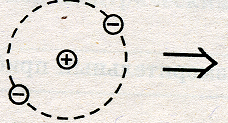 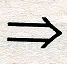 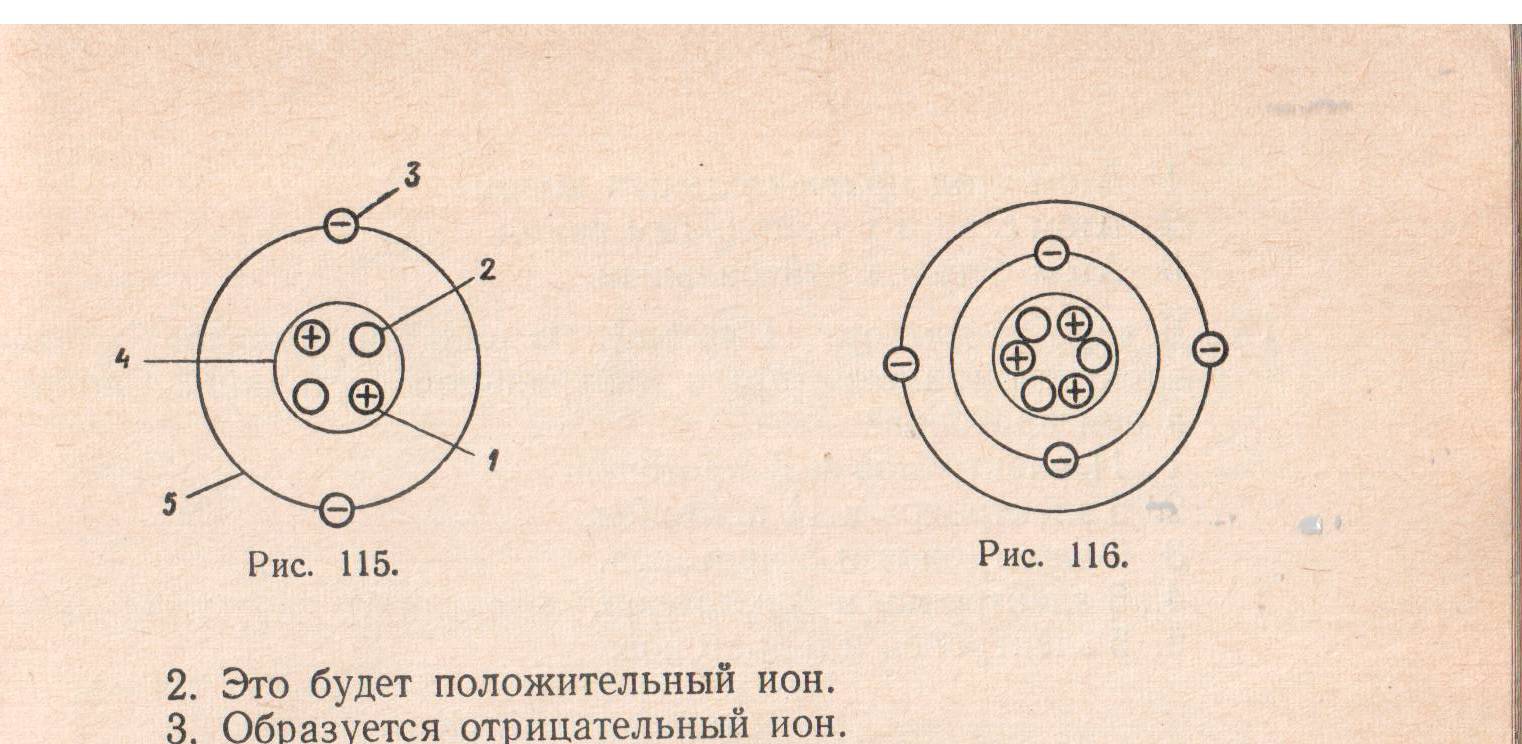 27. Укажите, каким номером на рисунке обозначены составные части атома гелия?Ядро…………; Электрон………….; Протон………..; Нейтрон……………………28.Какой химический элемент изображен на рисунке? подчеркни нужноеа. литий; б. кислород;  в. водород;   г. азот;  д. гелий.